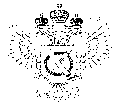 «Федеральная кадастровая палата Федеральной службы государственной регистрации, кадастра и картографии» по Ханты-Мансийскому автономному округу – Югре(Филиал ФГБУ «ФКП Росреестра»по Ханты-Мансийскому автономному округу – Югре)г.Ханты-Мансийск,							                                                                                        Техник отдела                       контроля и анализа деятельностиул. Мира, 27						                                                                                                            Хлызова В.Е. 
                                                                                                                                                                                                                                    8(3467)300-444, 
                                                                                                                                                                                                                 e-mail: Press@86.kadastr.ru
Пресс-релиз02.02.2017Права на недвижимость теперь можно регистрироватьпо экстерриториальному принципуВ Ханты-Мансийском автономном округе – Югре запущен экстерриториальный принцип регистрации прав на недвижимость. Теперь не нужно покидать регион, чтобы зарегистрировать объект недвижимости в любом уголке России.Экстерриториальный принцип – это возможность обращаться за регистрацией прав безотносительно региона, где расположен объект недвижимости. Такая возможность предусмотрена для заявителя вступившим в силу с 1 января 2017 года Федеральным законом        № 218-ФЗ «О государственной регистрации недвижимости".Прием документов по экстерриториальному принципу осуществляется по адресу:                 г. Ханты-Мансийск, ул. Мира д.27. Процедура подачи документов очень простая. Гражданин может обратиться с документами по указанному адресу. Поступившие документы проверяются на соответствие требованиям закона, переводятся в электронный вид и направляются в орган Росреестра по месту нахождения объекта недвижимости, где и осуществляется сама регистрация права.По окончании процедуры заявитель получает выписку из Единого государственного реестра недвижимости (ЕГРН), подтверждающую проведение регистрации, любым удобным для него способом: по электронной или обычной почте, посредством личного обращения в офис приема-выдачи документов.____________________________________________________________________________________При использовании материала просим сообщить о дате и месте публикации на адрес электронной почты Press@86.kadastr.ru или по телефону 8(3467)300-444. Благодарим за сотрудничество.